Тема «Организация дифференцированного подхода на уроках алгебры и начал математического анализа в 11 классе. Производная и её применение»Тип урока: урок-практикумДидактическая цель: создать условия для активизации познавательной деятельности с помощью технологии проблемного обучения и активизации обучения.Цели по содержанию:Образовательная: формирование навыков прикладного использования аппарата производной;выявление уровня овладения учащимися комплексом знаний и умений по исследованию функции;усвоения схемы исследования функции с помощью производнойРазвивающая: развитие способности к самостоятельному планированию и организации работы;развитие навыков коррекции собственной деятельности через применение информационных технологий;развитие умений обобщать и конкретизировать знания при исследовании функции;навыков частично-поисковой деятельностиВоспитательная:воспитание познавательного интереса к математике;воспитание самостоятельности, способности к коллективной работе;воспитание информационной культуры и культуры общенияМетоды обучения: частично-поисковыйФормы организации работы: фронтальная, групповая, коллективная Оборудование: мультимедиа проектор, интерактивная доска, ЦОР, компьютер Структура урока:Мотивационно-ориентировочная часть Операционно-познавательная часть Рефлексивно-оценочная частьХод урокаМотивационно-ориентировочная часть ни для кого не секрет, что каждая наука оперирует своей лексикой.«Неважно сколько ученик знает, но важно, чтобы у него была положительная производная». Коллега не поняла меня. А вы можете прояснить мою фразу? (Это означает важно, чтобы скорость  приращения знаний у ученика была положительна – это залог того, что его знания возрастут). Подумайте как бы вы могли охарактеризовать три разные кривые роста знаний, изображённые на рисунке. 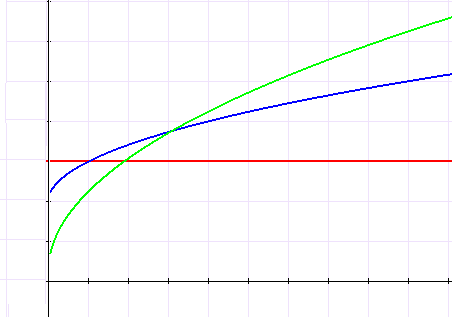      -Какую аналитическую деятельность вы сейчас осуществляли относительно функций? (Исследование). Для чего нужно исследование функций? (Для построения графиков). Так какова тема нашего урока?      Тема нашего урока – исследование функции и построение графиков с помощью производной.Давайте запишем дату и тему урока в тетрадь. Как вы думаете, ребята, какова цель нашего урока? (Дети формулируют цель.)     Учебная задача –овладение схемой исследования функции для построения графиков; формирование общего умения исследования функции.Актуализация опорных знаний учащихсяБлиц-опрос теоретическийУчащиеся поднимают руку, если согласны с утверждением, и не поднимают – если не согласны. В точке возрастания функции её производная больше нуля. (Верно).Если производная функции в некоторой точке равна нулю, то это стационарная точка.Производная произведения равна произведению производных. (Неверно).Наибольшее и наименьшее значения функции на некотором отрезке наблюдаются или в стационарных точках, или на концах отрезка. (Верно).Любая точка экстремума является критической точкой. (Верно).Закончите предложения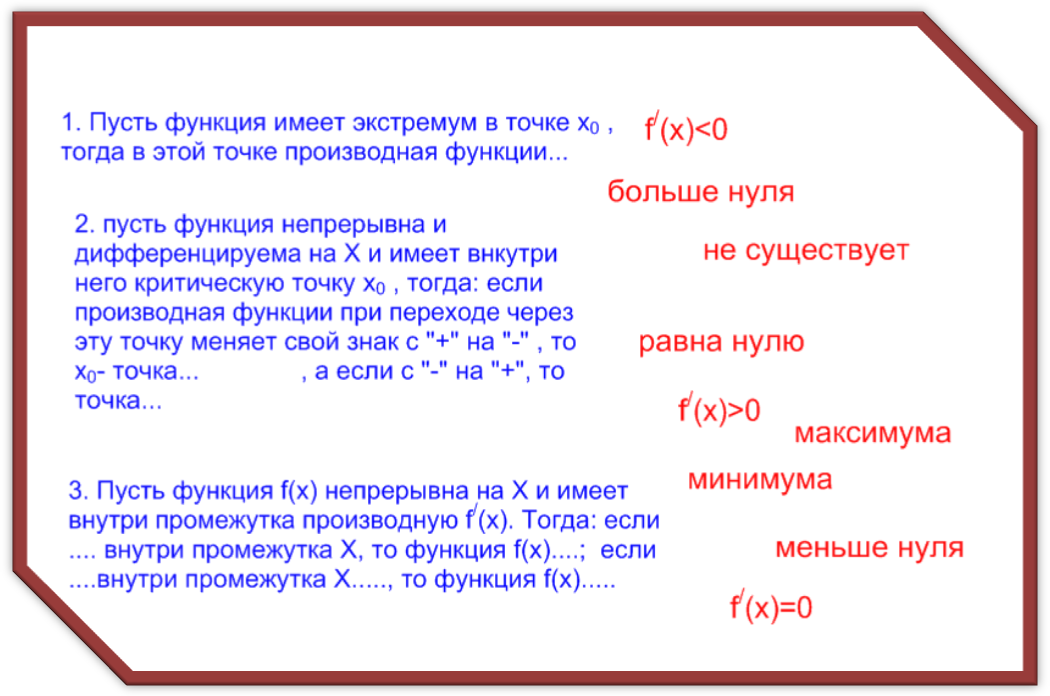 2.Математическое лотоПрочитать график функции по плану.1)график: Д(у) = R, Е(у) = R функция нечетная, т.к. график симметричен относительно начала координат(0;0) – точка пересечения с осями координат(-∞;+∞) – возрастаетточек экстремума нетасимптот нет2) график: Д(у) = R ни четная, ни нечетная, не периодическая(0;0) – точка пересечения с ОУ, (0;0) и (2;0) – с ОХ(-∞; 1) – убывает; (1; + ∞) – возрастаетх=1 – точка минимума (экстремума), х=0 –критическая точкаасимптот нет3) график: Д (у)= R, Е (у)= [-1;1] функция нечетная, не периодическая. График симметричен относительно начала координат(0;0) – точка пересечения с осями координат(-∞; -1] и [1;+∞) – убывает; [1; 1] – возрастает(-1; 1) – точка минимума, (1;1) – точка максимумау=0 – горизонтальная асимптота4) график: Д(у)= R, Е (у)= [0;+∞] функция четная, т.к. график симметричен относительно оси ОУ(0;1) – точка пересечения с ОУ,(-∞; -1] и [0;1] – убывает; [-1;0] и [1; +∞) – возрастает(-1; 0), (1;0) – точки минимума, (0;1) – точка максимумаасимптот нетОперационно-познавательная часть Примеры учат больше, чем теория. М.В.ЛомоносовТворческая мастерскаяЗадание:1) провести исследование поведения функции с помощью производной по схеме и построить график функции.2) проверить правильность выполнения задания  с помощью компьютерной программы и оценить работу группы в целом.Схема:Область определения функцииИсследование на четность или нечетностьТочки пересечения графика с осью абсциссТочки разрыва функцииПромежутки знакопостоянства функцииПоведение функции около точек разрыва, на бесконечности, асимптотыИсследование функции на возрастание и убываниеТочки максимума и минимума функцииИсследования графика на выпуклость, точки перегиба (не обязательно)Таблица значений, эскиз графика функции1 группа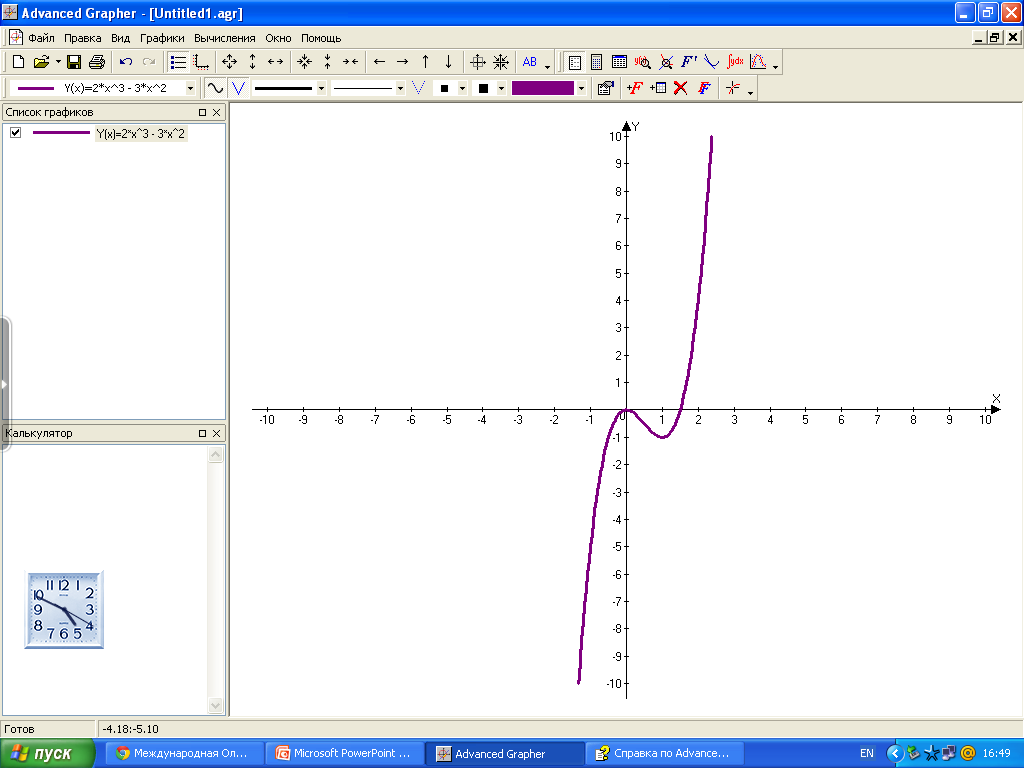 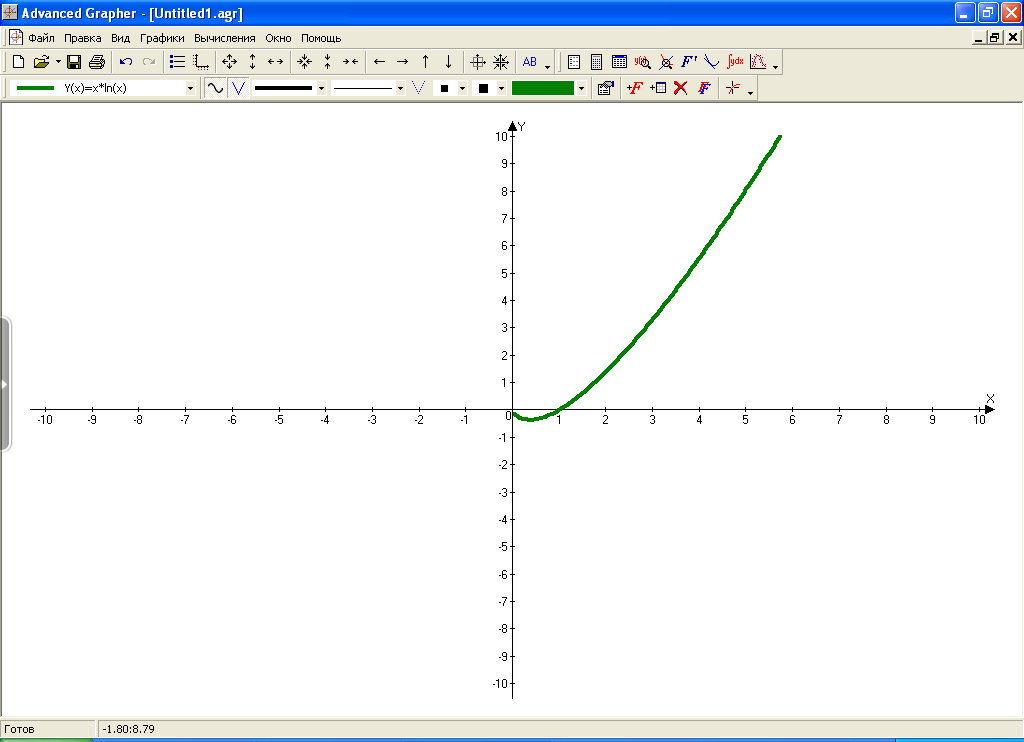 2 группа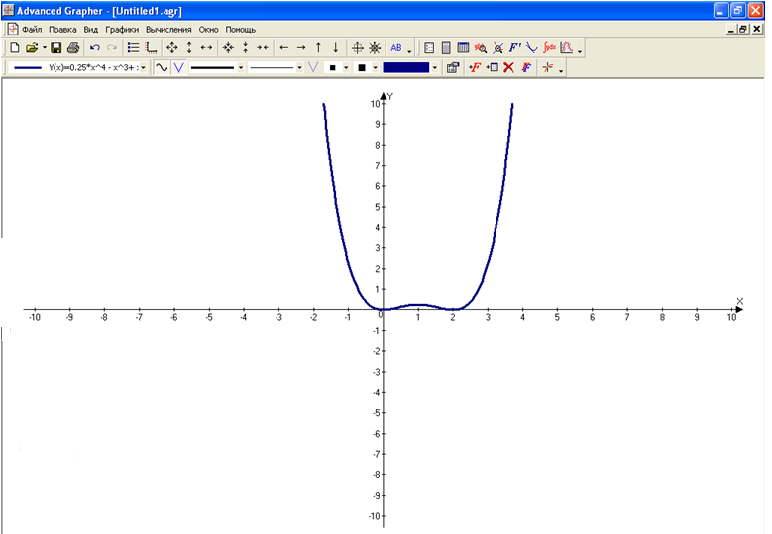 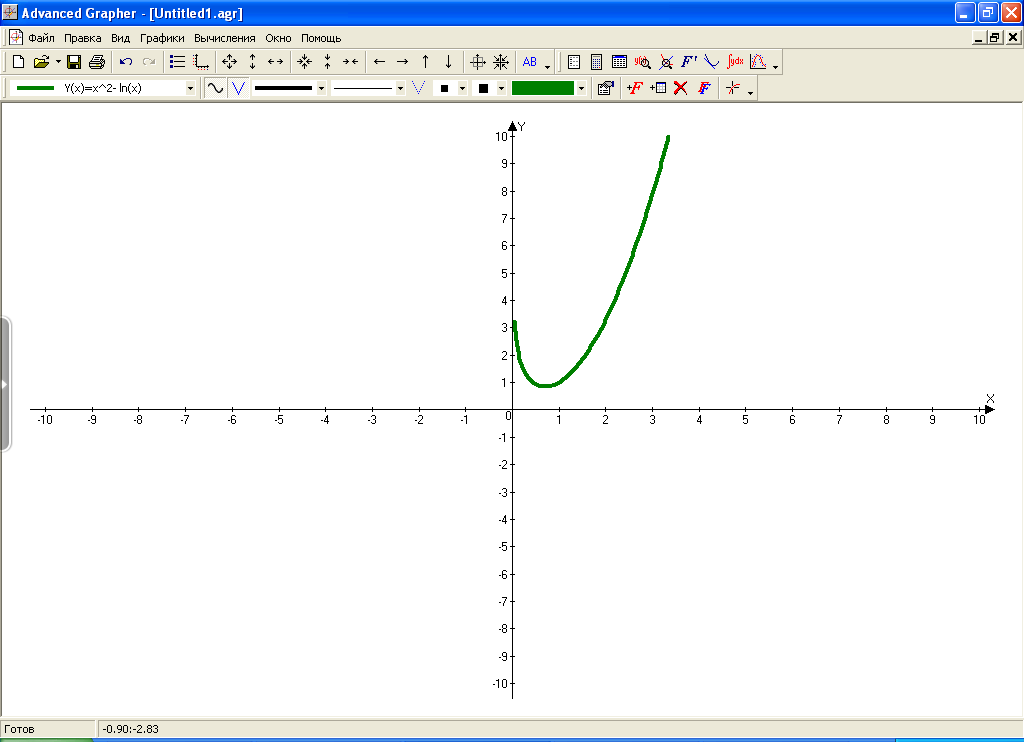 группа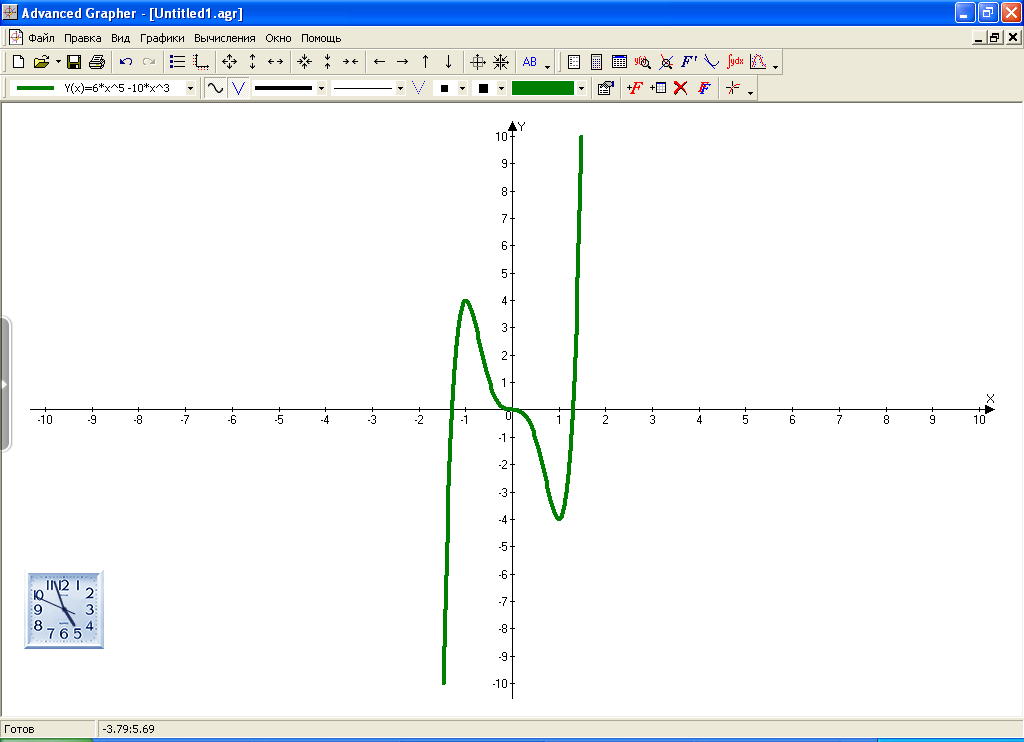 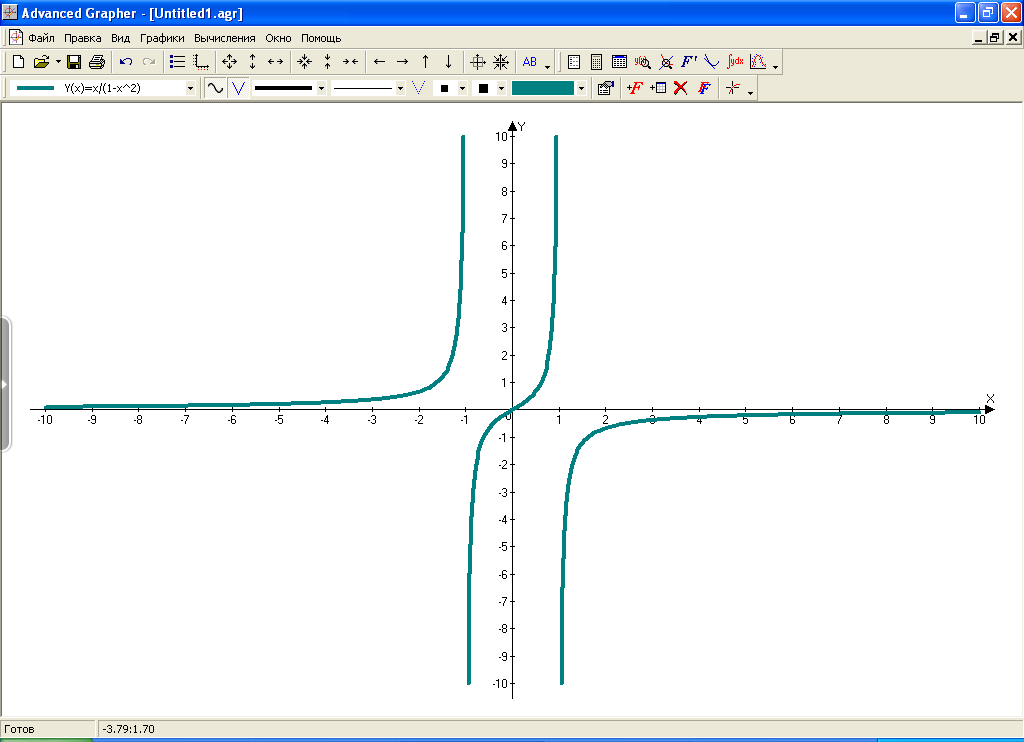 группа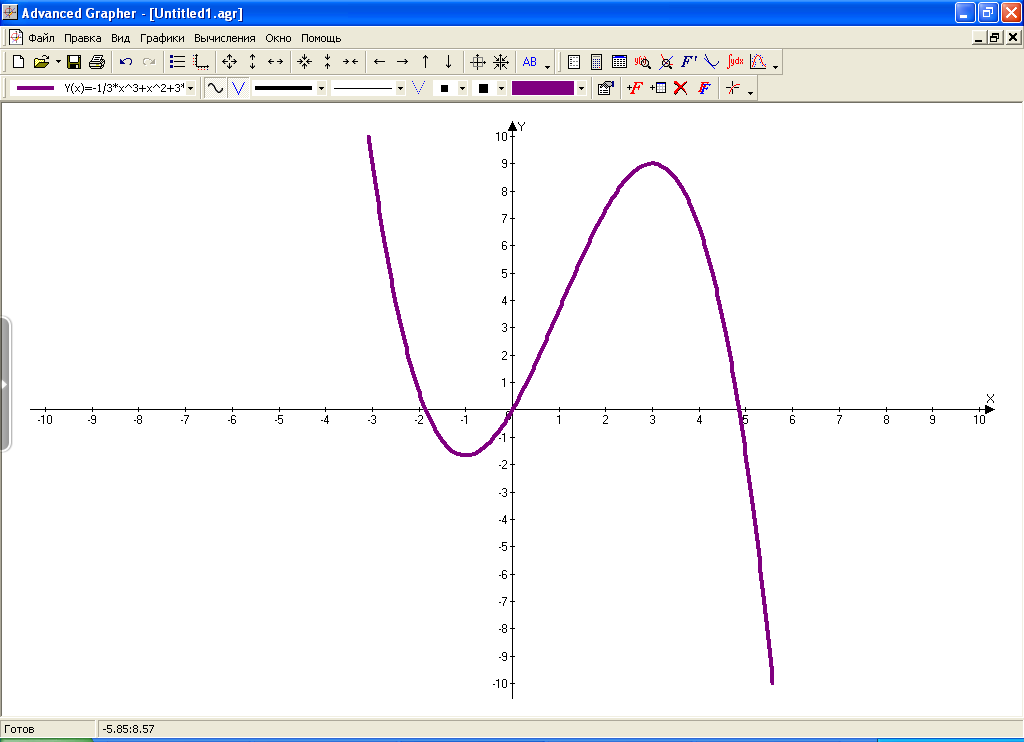 Учащиеся заполняют оценочные листы.3.Рефлексивно-оценочная часть Итог урока:Сегодня мы закрепили умения исследовать функции с помощью производных и строить их графики; «читать» графики функций.Данные умения и знания пригодятся вам в жизни и в вашей профессиональной деятельности.Рефлексия: с использованием притчиШёл мудрец, а навстречу ему три человека, которые везли под горячим солнцем тележки с камнями для строительства. Мудрец остановился и задал каждому по вопросу. У первого спросил: "Что ты делал целый день?". И тот с ухмылкой ответил, что целый день возил проклятые камни. У второго мудрец спросил: "А что ты делал целый день?", и тот ответил: "А я добросовестно выполнял свою работу". А третий улыбнулся, его лицо засветилось радостью и удовольствием: "А я принимал участие в строительства храма". Ребята! Давайте оценим каждый свою работу за урок. Нарисуйте на созданном документе круг. Кто работал, как первый человек, закрашивают круг синим цветом; кто работал добросовестно, зелёным; кто принимал участие в строительстве храма - красным.Из 21 учащегося 10 закрасили круг зеленым цветом, 9 - красным, синим цветом, закрасили  2 ученика.Дом. Задание (дифференцированное по трем уровням сложности): исследуйте любые две из предложенных функций, на основе проведённого исследования постройте графики этой функции в тетради, затем проверьте построение графика в виртуальной лаборатории с помощью Advanced Grapher (http://www.alentum.com/download.htm)Спасибо за урок!ФИУстная работаМатем. лотоПостроение графиковИтоговая оценка